Raspored sati u školskoj godini 2023. /24. 8.b razredNapomena:OSNOVNA ŠKOLA AUGUSTA HARAMBAŠIĆAZAGREB, HARAMBAŠIĆEVA 18satsatponedjeljakutoraksrijedačetvrtakpetakujutro7:107:55dop kemija biologija (1) dop povijest (5)dop matematika (2) dop geografija (5)dod kemijabiologija (1) dod matematika (2) ujutro8:008:45talijanski (5) engleski (1) biologija (1) engleski (5) ujutro8:509:35talijanski (5) engleski (1) biologija (1) matematika (2) hrvatski (4)  ujutro9:4510:30kemija (1) matematika (2) hrvatski (4) geografija (4) hrvatski (4) ujutro10:4011:25kemija (1) matematika (2) hrvatski (4) geografija (13) fizika (5) ujutro11:3012:15povijest (4) fizika (5) TZKglazbena k. (5)sat razrednika (1) ujutro12:2013:05povijest (4) njemački (1) informatika (2) likovna k. (12) matematika (2) ujutro13:1013:55TZK njemački (1) informatika (2) likovna k. (12) vjeronauk (Z) ujutro14:0014:45vjeronauk (Z)dod geografija ujutrosuprotnasmjenapopodnesuprotnasmjena9:45 – 10:30dod geografijapopodne11:3012:15njemački (1)popodne12:2013:05vjeronauk (Z)njemački (1)popodne13:1013:55dop geografijavjeronauk (Z)TZK povijest (5) popodne14:0014:45povijest (4) geografija (5)biologija (1) geografija (1) hrvatski (4) popodne14:5015:35glazbena k. (5) TZKkemija (1) informatika (2) hrvatski (4) popodne15:5016:35hrvatski (4) tehnička k. (12) matematika (2) informatika (2) engleski (5) popodne16:4017:25hrvatski (4) tehnička k. (12) fizika (12) matematika (2) fizika (12) popodne17:3018:15kemija (1) matematika (2) engleski (5) talijanski (1) sat razrednika (12) popodne18:2019:05biologija (1) matematika (2) engleski (5) talijanski (1) dod kemija biologija (1) popodne19:1019:55dodatna matematika (2)dop kemija biologija (1) dod fizika (12) 
dop matematika (2) 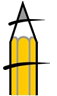 